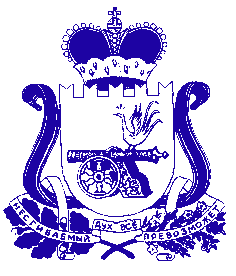 СОВЕТ ДЕПУТАТОВ ИГОРЕВСКОГО СЕЛЬСКОГО ПОСЕЛЕНИЯ ХОЛМ-ЖИРКОВСКОГО РАЙОНА СМОЛЕНСКОЙ ОБЛАСТИР Е Ш Е Н И Е                       от  13.04. 2015  года   № 7О заключении Договора №1 (Соглашения) о взаимодействии по осуществлению функций по распоряжению земельными участками, государственная собственность на которые не разграничена, расположенными на территории Игоревского сельского поселения Холм-Жирковского района Смоленской области   	В целях реализации Земельного кодекса Российской Федерации на территории Игоревского сельского поселения Холм-Жирковского района Смоленской области, Совет депутатов Игоревского сельского поселения Холм-Жирковского района Смоленской области РЕШИЛ: 	1. Подписать Договор №1 (Соглашение) о взаимодействии по осуществлению функций по распоряжению земельными участками, государственная собственность на которые не разграничена, расположенными на территории Игоревского сельского поселения Холм-Жирковского района Смоленской области.2. Рекомендовать Главе муниципального образования Игоревского сельского поселения Холм-Жирковского района Смоленской области заключить 
Договор №1 (Соглашение) о взаимодействии по осуществлению функций по распоряжению земельными участками, государственная собственность на которые не разграничена, расположенными на территории Игоревского сельского поселения Холм-Жирковского района Смоленской области с Администрацией муниципального образования «Холм-Жирковский район» Смоленской области.




3. Настоящее решение вступает в силу после подписания и распространяется на правоотношения, возникшие с 1 марта 2015 года.Глава муниципального образованияИгоревского сельского поселения Холм-Жирковского района Смоленской области                                                                            Т. А. Семёнова